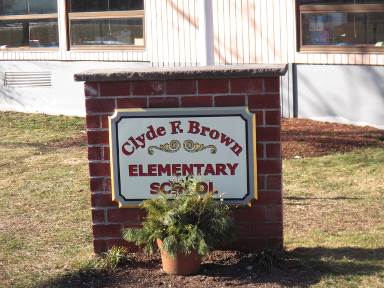 BackgroundMETHODSPlease refer to the IAQ Manual for methods, sampling procedures, and interpretation of results (MDPH, 2015).RESULTS and DISCUSSIONThe following is a summary of indoor air testing results (Table 1).Carbon dioxide levels were below 800 parts per million (ppm) in about 80% of the areas surveyed, indicating adequate air exchange in most areas.Temperature was within the recommended range of 70°F to 78°F in all areas tested.Relative humidity was within the recommended range of 40 to 60% in most areas tested, with a few below.Carbon monoxide levels were non-detectable in all indoor areas tested apart from the music area where measurements in the main music room and two adjacent offices ranged from 0.7 to 1.5 ppm.  Note that this area is adjacent to the door to a loading dock area where vehicles may be parked. When this area was visited again later in the day, readings were all below 0.7 ppm. Background (outside) levels in the front of the building were 0.7 ppm. All levels measured were well below the National Ambient Air Quality Standard (NAAQS) level of 9 ppm.Fine particulate matter (PM2.5) concentrations measured below the NAAQS level of 35 μg/m3 in three quarters of all areas tested. Areas above the level of 35 μg/m3 had significant activities (e.g., the cafeteria) that  could generate and aerosolize dust. The outdoors PM2.5 measure of 43 μg/m3 was also above the NAAQS level of 35 μg/m3.This sampling indicates that the ventilation system in the building could provide more fresh air in some areas. Note that the BEH/IAQ Program visited this building for a general IAQ assessment in 2009. The BEH/IAQ Program issued a report detailing conditions observed at the time and provided recommendations to improve IAQ.  The 2009 report can be accessed on the MDPH/IAQ website: http://www.mass.gov/eohhs/docs/dph/environmental/iaq/2009/millis-brown-elemty-school-2009.pdf.VentilationA heating, ventilating, and air conditioning (HVAC) system has several functions. First it provides heating and, if equipped, cooling. Second, it is a source of fresh air. Finally, an HVAC system will dilute and remove normally occurring indoor environmental pollutants by not only introducing fresh air, but also filtering the airstream and ejecting stale air to the outdoors via exhaust ventilation. Even if an HVAC system is operating as designed, point sources of respiratory irritation may exist and cause symptoms in sensitive individuals. The following analysis examines and identifies components of the HVAC system and likely sources of respiratory irritant/allergen exposure due to water damage, aerosolized dust, and/or chemicals found in the indoor environment.Fresh air is provided by a combination of unit ventilators (univents) located in individual classrooms along the outside wall (Picture 1) and air handling units (AHUs) located in mechanical rooms or ceiling-mounted, which serve central areas such as the gym and cafeteria. The unit ventilators draw fresh air through a vent on the exterior wall (Pictures 2 and 3). Air is mixed with return air from the room, filtered, heated (if needed) and delivered back to the room (Picture 3). In some locations, univents were found partly obstructed by items on top or in front, which can impair proper operation (Pictures 1 and 4). Air from the AHUs is filtered, heated, and delivered to rooms via ducted supply vents (Picture 5). Exhaust vents are located on the walls of classrooms, typically near doors (Picture 6) and are ducted to rooftop motors. Note that when classroom doors are open, exhaust vents will tend to pull hallway air into the classroom instead of exhaust vents removing stale air/pollutants from the room and out the building. Many exhaust vents were found blocked by furniture or items (Picture 7; Table 1). Additional exhaust vents are located in toilet rooms and other areas; some of the toilet room exhausts were also found not to be functioning (Table 1), which can allow odors and moisture to build up.Microbial/Moisture ConcernsSeveral moisture issues were identified in the building. Stained ceiling tiles were observed in a few areas (Pictures 8 and 9; Table 1). Please note that tiles in the original 1950s portion of the building appear to be adhered directly to the ceiling and are difficult to remove (Picture 8), necessitating the destruction of the tile. As a result they have been left in place and some appear to have been painted over. Areas above suspended ceilings were examined, and no wet or moldy materials were observed; there is a significant air space above the ceiling tile system, which allows drying/reduces the chance of microbial growth. Some of the observed stained tiles were from plumbing and roof leaks that have reportedly been repaired. School officials report that additional areas of leaks existed and that ceiling tiles in several areas were already replaced prior to this MDPH visit.Many of the leaks reportedly stemmed from roof problems that occurred due to weather conditions during February/March 2015. Due to the heavy snow and cold temperatures, many buildings in Massachusetts experienced ice dams, a condition that occurs when heat rising off a building melts snow, which then refreezes at the edge or gutter of the roof. Ice dams prevent water from draining off the roof, causing water to penetrate the building envelope through roof shingles. This leads to moistened insulation and other building materials in the attic space and occupied spaces below the roof edge. Further, the freeze-thaw action can damage roof materials, gutters, and flashing, leading to additional leaks. A roof that has been subject to ice dams should be thoroughly inspected and repaired to prevent ongoing problems.BEH/IAQ staff examined the wing containing Classrooms 1 through 11 and noted the roof over Classrooms 5, 6, and 7 is configured to have a flat edge (Pictures 10 and 11), rather than a sloped edge as do the other wings of the building. This configuration would increase the likelihood that ice dams would build up over these rooms since snow would tend to accumulate at the angle where the flat section meets the sloped section of the roof. Other sections of the building without this flat edge can have snow slide off the roof under certain conditions. In order to prevent excess snow buildup on the roof over Classrooms 5, 6, and 7, it is likely that snow would need to be removed manually (e.g., shoveled) by the CBES maintenance staff.To prevent ice dams on sloped roofs in general, a combination of methods are used. The floor of the attic space is insulated to prevent air movement and heat loss from the occupied space. Ridge vents (installed along the roof ridge) are installed to allow for free exhaust of heat from the attic space. Soffit vents (located beneath the eave in the roof) provide a source of cold outdoor air to replace the heated air that escapes through the ridge vent. This configuration allows for heat to escape so that the attic space has a temperature that is roughly equal to the outdoor temperature, so that the roof materials do not melt snow in contact with the roof. If attic insulation is inadequate, or ridge vents/soffit vents are sealed, then heat can accumulate in the roof peak and start the ice dam creation cycle. This building has soffit vents beneath the roof edge (Picture 12). BEH/IAQ staff could not identify any ridge vents on the peak of the roof. BEH/IAQ staff also noted significant openings in the insulation barrier in the attic floor above Classrooms 5, 6, and 7 (Pictures 13 and 14). These spaces in insulation would readily allow for heat to escape into the attic space, heating the peak of the roof to melt snow which then freezes to form ice dams. In addition, a contributing factor is moistening of insulation resulting from water leaks caused by ice dams. The ability of insulation to prevent temperature transfer is decreased if the material becomes moistened. The loss of temperature control can result in more heat transfer into the attic space, creating larger ice dams and more water penetration. The conditions contributing to the creation of ice dams should be corrected to prevent moisture problems.At the time of assessment a tarp had been placed over the area of the roof where chronic leaks are occurring (Picture 15). Water-damaged ceiling tiles were replaced in Classrooms 5, 6 and 7.Many of the sinks in classrooms had backsplashes with a gap (Picture 16; Table 1), which can allow for moistening of the wood material and potential microbial growth. Many sinks also had large amounts of items, including porous items such as paper, wood, and food, stored on or beneath them (Pictures 17 through 20; Table 1), where they could become damaged due to condensation or leaks. Porous items and large amounts of items should not be stored under sinks.Plants were observed in a few areas (Table 1). Plants can be a source of pollen and mold, which can be respiratory irritants to some individuals. Plants should be properly maintained and equipped with drip pans and should be located away from air diffusers to prevent the aerosolization of dirt, pollen, and mold.Spaces were observed under/around exterior doors. These doors should be sealed as tight as possible to prevent drafts, moisture, and/or pests from entering the building.Other IAQ EvaluationsExposure to low levels of total volatile organic compounds (TVOCs) may produce eye, nose, throat, and/or respiratory irritation in some sensitive individuals. To determine if VOCs were present, BEH/IAQ staff examined rooms for products containing VOCs. BEH/IAQ staff noted air fresheners, hand sanitizers, cleaners, and dry erase materials in use within the building (Pictures 17 to 20; Table 1). All of these products have the potential to be irritants to the eyes, nose, throat, and respiratory system of sensitive individuals.Pencil sharpeners and pencil shavings were observed in some classrooms, including directly on univents (Picture 21). This material can be irritating if aerosolized. Pencil sharpeners should be located away from sources of air movement, and should be emptied/cleaned regularly.Some personal fans, supply and exhaust vents were observed to be dusty (Picture 22; Table 1). In some areas, items were observed on the floor, windowsills, tabletops, counters, bookcases, and desks (Table 1), making dust control difficult. Many flat surfaces, univent cabinets, and return vents (bottom front) had dust and debris on/in them as well (Pictures 23 and 24; Table 1).Some classrooms had area rugs, and some other areas of the school were carpeted (Table 1). Carpeting should be cleaned annually or semi-annually in soiled high traffic areas as per the recommendations of the Institute of Inspection, Cleaning, and Restoration Certification (IICRC, 2012). Area rugs that are worn and/or have become hard to clean should be discarded. Plush items/cushions/pillow, also observed in some classrooms (Picture 25; Table 1), should be cleaned regularly to remove skin cells, oils and debris.A periodic heating/burning-type odor was reported by the occupant of Classroom 12. BEH/IAQ staff examined the univent and found an oily fluid in the right-hand cabinet (Pictures 26 and 27), which indicates a leak as the likely source of odors.The day of assessment some areas had missing ceiling tiles (Picture 28), which were reportedly in the process of being replaced. Ceiling tile systems should be intact to prevent exposure to insulation material, dirt, dust/debris that accumulates above the system. In addition, fiberglass insulation can be a source of eye, skin, and respiratory irritation.Upon entering Classroom 5, BEH/IAQ staff noted a pungent, cat urine-like odor in and around the hallway door and restroom. BEH/IAQ staff traced the source of the odor to a holly bush that was planted in close proximity to the univent fresh air intake for Classroom 5 (Picture 29).CONCLUSIONS/RECOMMENDATIONSThe following recommendations are made to assist in improving IAQ in the CBES:Continue with plans to investigate leaks and repair the roof above Classrooms 5, 6, and 7. Repair leaks as needed in other areas.Until roof repairs can be made, continue to be vigilant and encourage staff to report leaks/wet building materials for prompt action/remediation.Remove all water-damaged insulation above areas of chronic leaks. Do not replace insulation until roof is repaired. Work should be done during unoccupied periods. Ensure flat surfaces are properly cleaned using a high efficiency particulate arrestance (HEPA) filtered vacuum cleaner and/or wet wiping after removal.Consult with a building engineer and/or roofing contractor regarding prevention of ice dams. At minimum, discuss installing a continuous layer of appropriate insulation along the floor of the attic space and providing a means for heat to escape the roof peak.Operate all ventilation systems (e.g., univents and AHUs) throughout the building continuously during periods of school occupancy and independent of thermostat control.Inspect all exhaust motors and belts periodically for proper function. Repair and replace as necessary.Remove all blockages from univents and exhaust vents to ensure adequate airflow. School staff should be encouraged not to deactivate classroom univents; rather, report any complaints concerning temperature control, noise, etc. to the facilities department.Close classroom doors to maximize air exchange.Make repairs to leaking (oil/fluid) univent in classroom 12 and clean residual material from surfaces.Consider adopting a balancing schedule of every 5 years for all mechanical ventilation systems, as recommended by ventilation industrial standards (SMACNA, 1994).Use openable windows in conjunction with mechanical ventilation to increase air exchange. Care should be taken to ensure windows are properly closed at night and weekends to avoid the freezing of pipes and potential flooding.Consider creating a logbook for staff to submit specific cleaning/maintenance requests. Make logbook available for staff/management in a central location. Cleaning and/ or maintenance requests should include date, requester, a detailed description of where and what the issue is as well as a section for cleaning/maintenance personnel to sign off or document progress of request. Alternatively, an electronic program such as “School Dude” could be used.Avoid idling of vehicles in front of the building and at the loading dock area in accordance with M.G.L. c. 90:16A which restricts idling of vehicles to no more than five minutes unless absolutely necessary (MGL, 1986).Ensure that doors between the loading dock and occupied areas remain closed whenever possible and that they fit tightly.Replace missing/damaged ceiling tiles throughout the building.Repair sink backsplashes to render them watertight.Refrain from storing porous or significant amounts of materials under sinks.Ensure exterior doors close tightly. Install/replace weather-stripping as needed, monitor for light/drafts around doors for proper seal.Keep plants in good condition, avoid overwatering, and remove from the airstream of univents and other air sources.Inspect and repair the gutter system. Inspect insulation and vents along the edge of the roof to minimize the creation of ice dams and allow the gutters to flow freely.Reduce the use of cleaning products, sanitizers and other products containing VOCs. Use only school-issued products, ensure they are properly labeled, and keep material safety sheets on file for each product at the school.Keep pencil sharpeners away from air movement sources such as univents, and keep them clean.Change filters regularly in univents (2 to 4 times a year), and vacuum the return vents (bottom front) and cabinets of debris each time the filters are changed.Clean other supply/exhaust vents and personal fans regularly to prevent aerosolization of debris.Clean carpeting and area rugs regularly and discard those that are worn out or too soiled to be cleaned.Clean upholstered furniture, cushions/pillows and plush items on a regular basis.Relocate or consider reducing the amount of materials stored in classrooms to allow for more thorough cleaning of classrooms. Clean items regularly with a wet cloth or sponge to prevent excessive dust build-up.For buildings in New England, periods of low relative humidity during the winter are often unavoidable. Therefore, scrupulous cleaning practices should be adopted to minimize common indoor air contaminants whose irritant effects can be enhanced when the relative humidity is low. To control for dusts, a high efficiency particulate arrestance (HEPA) filter equipped vacuum cleaner in conjunction with wet wiping of all surfaces is recommended. Avoid the use of feather dusters. Drinking water during the day can help ease some symptoms associated with a dry environment (throat and sinus irritations).Consider conducting school-wide clutter reduction/cleaning of flat surfaces quarterly, with faculty working in conjunction with maintenance staff to relocate/remove items to facilitate cleaning.Consider adopting the US EPA (2000) document, “Tools for Schools”, as an instrument for maintaining a good IAQ environment in the building. This document is available at: http://www.epa.gov/iaq/schools/index.html.For more information about mold/remediation consult Mold Remediation in Schools and Commercial Buildings” published by the US Environmental Protection Agency (US EPA, 2008).Refer to resource manual and other related IAQ documents located on the MDPH’s website for further building-wide evaluations and advice on maintaining public buildings. These documents are available at: http://mass.gov/dph/iaq.ReferencesIICRC. 2012. Institute of Inspection, Cleaning and Restoration Certification. Carpet Cleaning: FAQ. Retrieved from http://www.iicrc.org/consumers/care/carpet-cleaning/#faq.Massachusetts Department of Public Health (MDPH). 2015. Indoor Air Quality Manual: Chapters I-III. Available at: http://www.mass.gov/eohhs/gov/departments/dph/programs/environmental-health/exposure-topics/iaq/iaq-manual/.MGL. 1986. Stopped motor vehicles; Operation of Engine; Time Limit; Penalty. Massachusetts General Laws. M.G.L. c. 90:16A.SMACNA. 1994. HVAC Systems Commissioning Manual. 1st ed. Sheet Metal and Air Conditioning Contractors’ National Association, Inc., Chantilly, VA.US EPA. 2000. Tools for Schools. Office of Air and Radiation, Office of Radiation and Indoor Air, Indoor Environments Division (6609J). EPA 402-K-95-001, Second Edition. https://www.epa.gov/iaq-schools. US EPA. 2008. Mold Remediation in Schools and Commercial Buildings. US Environmental Protection Agency, Office of Air and Radiation, Indoor Environments Division, Washington, D.C. EPA 402-K-01-001. http://www.epa.gov/mold/mold-remediation-schools-and-commercial-buildings-guide.Picture 1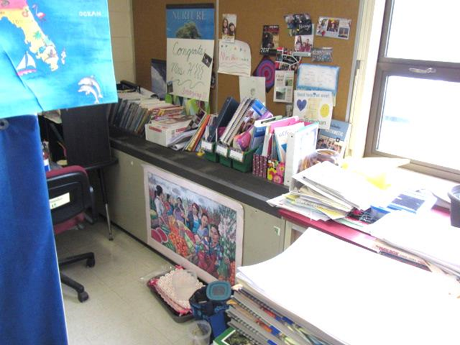 Univent partly obstructed with items on top and in frontPicture 2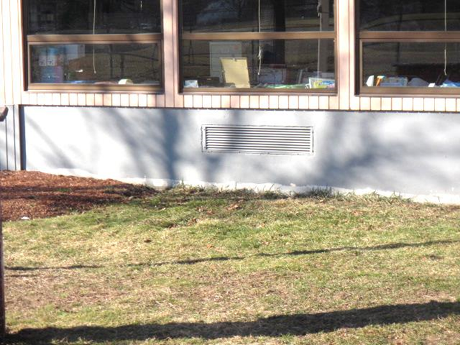 Univent fresh air intakePicture 3 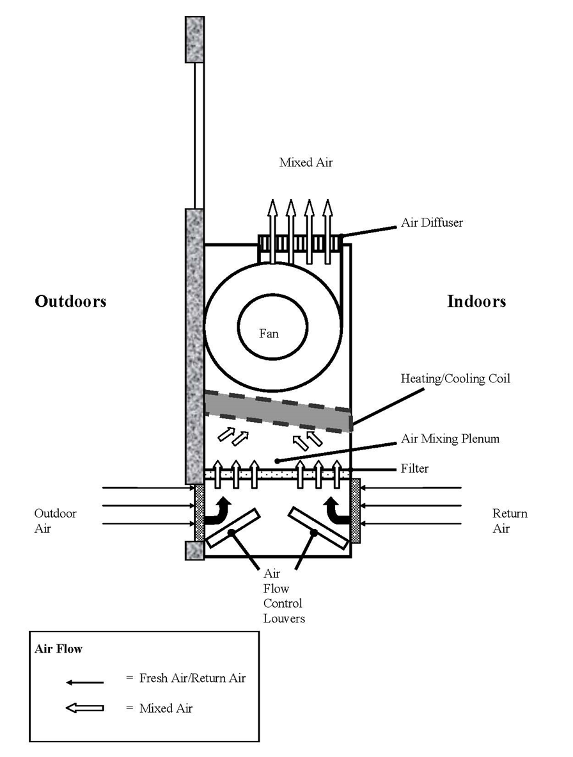 Univent diagramPicture 4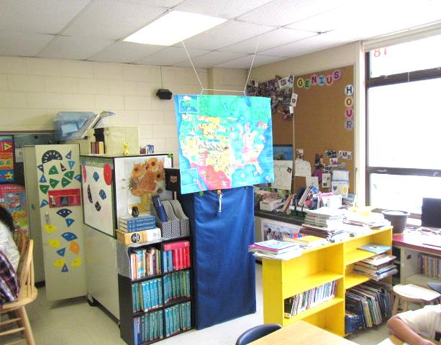 Classroom furniture/items restricting airflow around univentPicture 5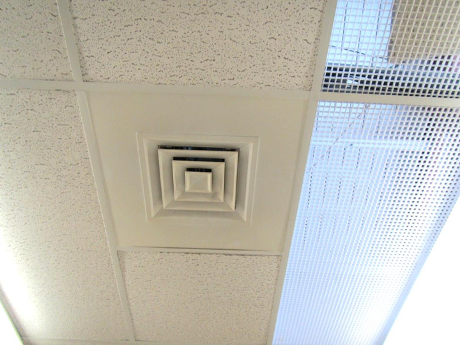 Typical supply ventPicture 6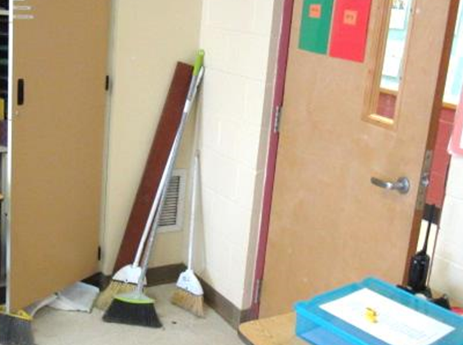 Classroom exhaust vent, note proximity to hallway doorPicture 7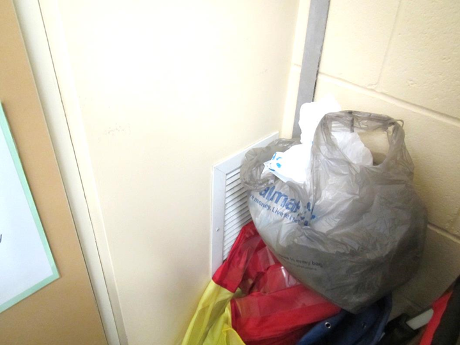 Exhaust vent blocked by itemsPicture 8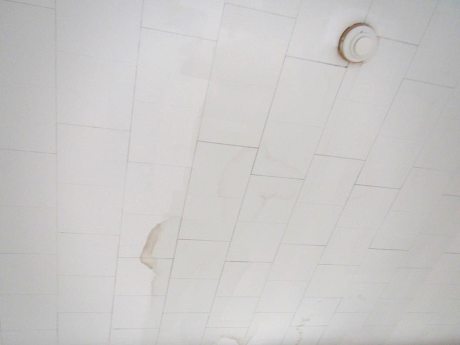 Water-damaged ceiling tiles; note these are the type that attach directly onto the ceilingPicture 9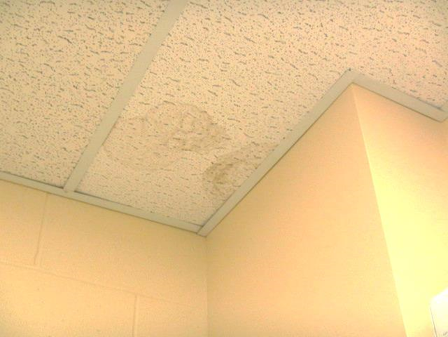 Water-damaged suspended ceiling tiles Picture 10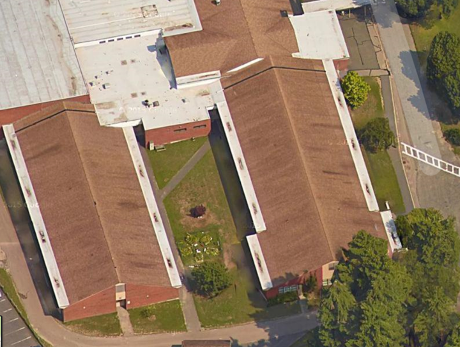 Classrooms 5, 6 and 7 from above; note roof edge jutting (bottom right, white box)Picture 11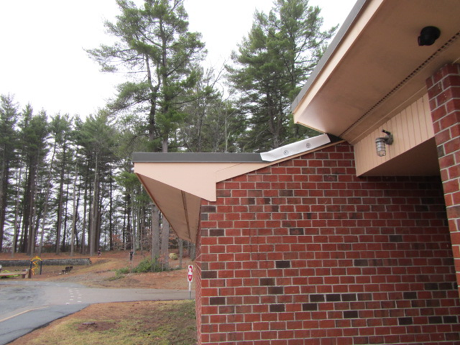 Roof edge juttingPicture 12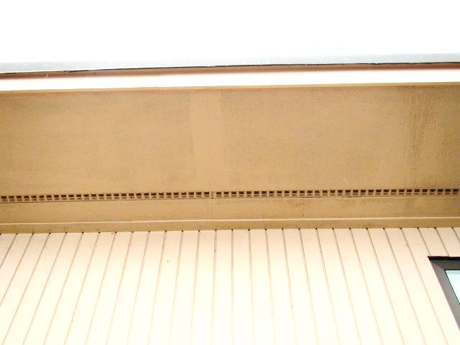 Example of a soffit ventPicture 13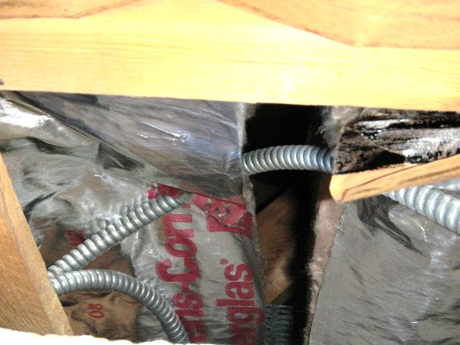 Space between portions of attic floor insulationPicture 14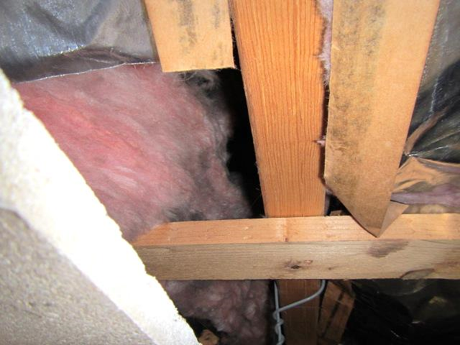 Space between portions of attic floor insulationPicture 15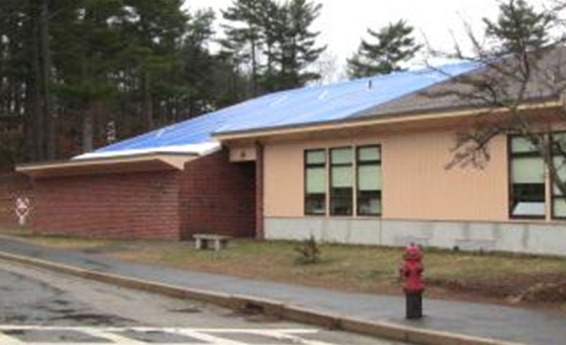 Tarp installed on roof where chronic leaks are occurringPicture 16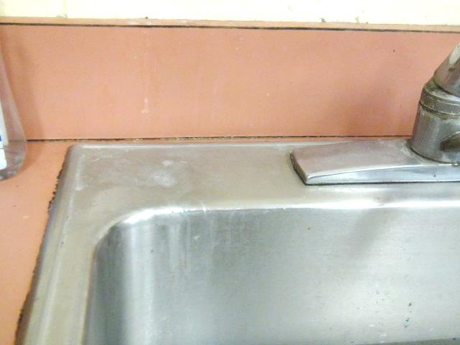 Open sink backsplash and mold staining around edges of sinkPicture 17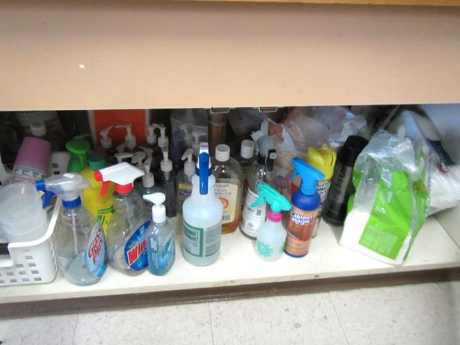 Large amounts of items, including many cleaning products, under a classroom sinkPicture 18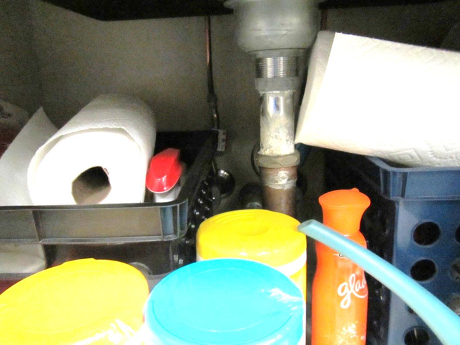 Porous items and cleaning products under a classroom sinkPicture 19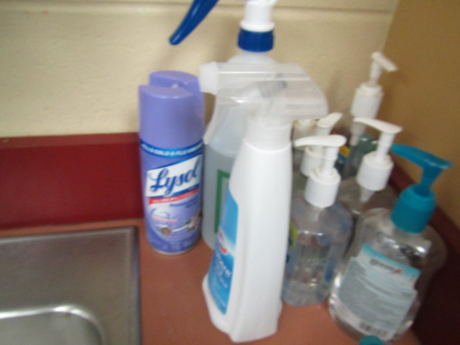 Cleaning products and hand sanitizer in a classroomPicture 20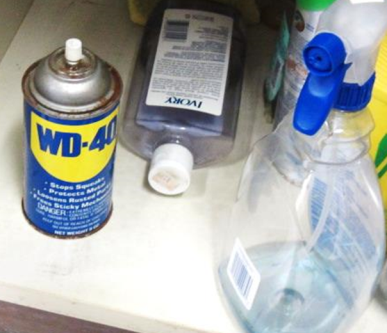 Spray cleaners/materials beneath sink in classroom, note corrosion/rust on WD-40 canPicture 21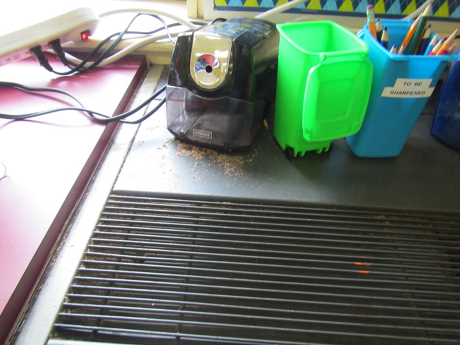 Pencil shavings on/in a univentPicture 22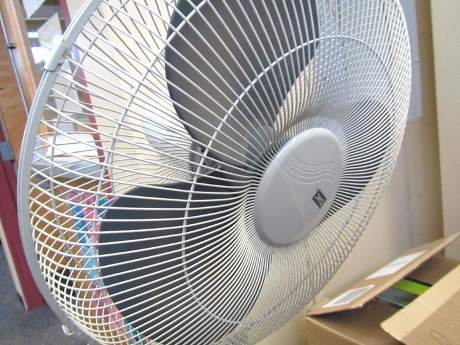 Dusty personal fanPicture 23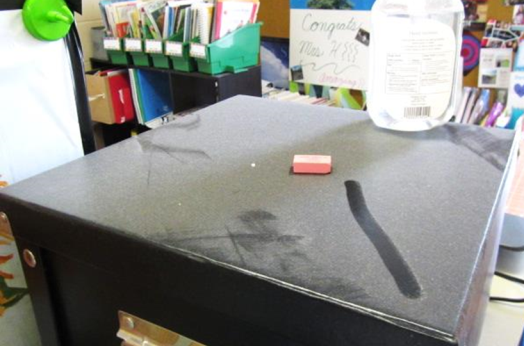 Accumulated dust on flat surface in classroomPicture 24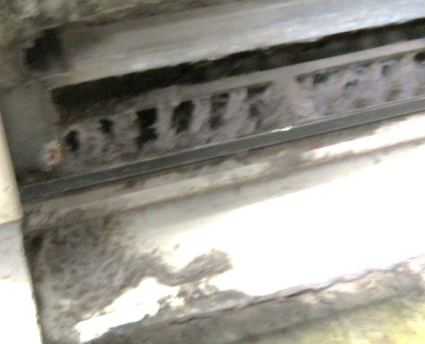 Accumulated dust/debris in univent/along front (return vent)Picture 25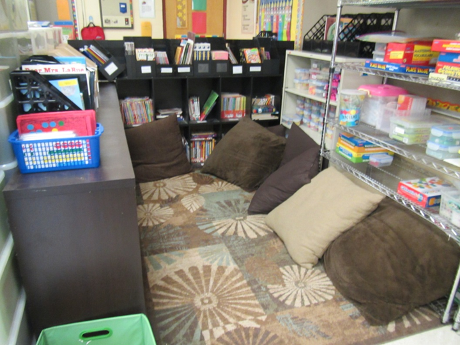 Area rug and plush items in classroomPicture 26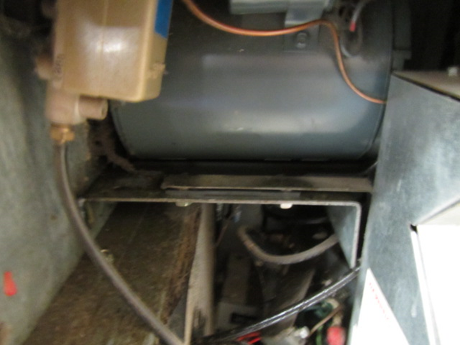 Right side univent cabinet area of leaking fluid Classroom 12Picture 27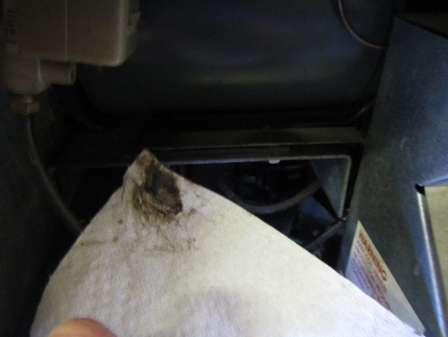 Oily fluid leak in Classroom 12 univent Picture 28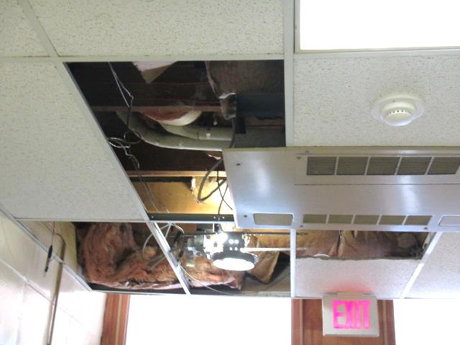 Missing ceiling tiles in hallway, note exposed fiberglass insulationPicture 29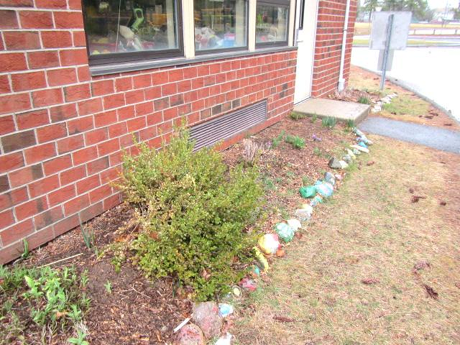 Holly bush outside classroom 5Building:Clyde Brown Elementary School (CBES)Address:5 Park Road, Millis, MAAssessment Requested by:Nancy Gustafson, SuperintendentReason for Request:Mold and general indoor air quality (IAQ) concerns Date of Assessment:General IAQ assessment on March 10, 2016Massachusetts Department of Public Health/Bureau of Environmental Health (MDPH/BEH) Staff Conducting Assessment:Mike Feeney, Director, Indoor Air Quality Program (IAQP)Ruth Alfasso, Environmental Engineer, IAQPCory Holmes, Environmental Analyst, IAQP Date of Building Construction:Original section, 1954; additions in the 1990sBuilding Description:Elementary School, single-story brick construction with peaked roofsBuilding Population:530 students in grades K through 5 with a staff of approximately 90Windows:Mostly openableLocationCarbonDioxide(ppm)Carbon Monoxide(ppm)Temp(°F)RelativeHumidity(%)PM2.5(µg/m3)Occupantsin RoomWindowsOpenableVentilationVentilationRemarksLocationCarbonDioxide(ppm)Carbon Monoxide(ppm)Temp(°F)RelativeHumidity(%)PM2.5(µg/m3)Occupantsin RoomWindowsOpenableSupplyExhaustRemarksBackground3890.7684743Warm, cloudy, humid1913ND75461719YYYFile cabinet in front of exhaust2646ND7644191YYY31044ND77501919YYY4779ND73481820Y openY onYExhaust blocked, AI, 26 WD CT5952ND77531921YYYOdor , Exhaust blocked5 rest roomY offAF6800ND76521718Y openYY7742ND75542120YYy8541ND7452182YYYExhaust blocked9732ND76492116YYY10844ND77511920YYY11761ND76511715Y openYYDO,  File cabinet in front of exhaust12713ND74461819Y openYYSink backsplash open, CP, odor complaint from UV-slight oil/fluid leak (right cabinet), dust/debris UV interior/return vent (bottom front)14652ND7542393 some just leftYY UVY onSink backsplash open, PF, HS, CP, porous items under sink, PS on UV15730ND75443419Y 1 openY UVYArea rug, sink backsplash open, PS on UV, HS, DEM, CP and porous items under sink16669ND74444420YY UV onY dustyDEM, sink backsplash open, CP and porous items under sink, DEM, area rug17750ND75435121YY UVY onDEM, PF, HS, plants, PS on UV, NC, sink backsplash open18754ND75442020YY UVYDust/debris-flat surfaces, CP19741ND75423419YY UV onY onPF, trash, NC, dirty floor, backsplash on sink open20634ND75413225Y 1 openY UVY onDEM, area rug, plants, backsplash on sink open21649ND77312917YY UVY onNC, sink backsplash open, CP, HS, PF, DEM22776ND76433315Y openY UV onY obst.DEM, NC, Fridge, area rug and pillows, sink with CP and porous items under, backsplash open26478ND7339282YY UVYWAC – on, area rug, DEM, sink27437ND7443270Y 2 openY UVYArea rug, toilet room exhaust not on, PF, DEM, items under sink28489ND75444415Y openY UVY part obst.Area rug, fridge, sink, PF, toilet room exhaust not on29759ND75432314YY UVYUV-off, DO30563ND73482114Y openY UVYExhaust blocked/open door, DO, PF-dusty, area rugs, pillows/cushions31501ND7542270YY UVYPF, PS near UV, messy AI under sink32540ND7543410Y 2 openY UVY on dustyPF, WD CT, area rug, CP under sink33596ND7443272Y 1 openY UVY onCP under sink34625ND7543490Y openY UVY obst.Area rug, food, paper and other items under sink, DO, debris in UV, plant, HS35 technology509ND7642402Y 2 openY UVY Area rug, porous items under sink, PCs36634ND7640261YYYNC, DEM, DOCAF1144ND744559-80ManyNYYHS, DEMCopy room783ND7641401NNNDO, 2 PC, storage, WD CTGym881ND724335-44Some just leftNYYRubber odorGym Storage1020ND7243150NNYHallway between classrooms 30/31MTs exposed fiberglass insulationLibrary main695ND74383720Y 3 openYYCarpet tiles, PFsMain Office861ND7640532Y 2 OPENYYPC, carpetMrs. Tocci8581.57641262NYNArea rug, AIMs. Basille718ND7437452NYYPF, DO, NC, DEM, HSMs. Bernier-Garzon779ND7535413NNNNC, DO – chocked openMs. Doherty970ND7535353NYY obst.Carpet, AIMusic8020.77641311YYYPlant, WD CT, PF, NC, MT (many)Nurse793ND7641441YYYWAC, NC, restroomOther music office7931.57641340NYNHS, MT, CP, fridgePrincipal834ND7639360Y??School Psychologist584ND7742191YYYSpecial EducationOffice 2626ND7543170NYYAreas of leaks (fixed), no current WD issues above CTSpecial EducationOffice 3622ND7542151NYY1 WD CT-historicSpecial EducationOffice 4786ND7644173NYYSpecial EducationOffice 5647ND7541141NYYPlantsSpecial EducationOffice 6645ND7545140NYYSpecial Education Main680ND7543152NYYAreas of leaks (fixed), no current WD issues above CT Teacher’s lunch741ND7647319NY UVYMicrowave, CP on sink, vending, fridge, NC